Šachy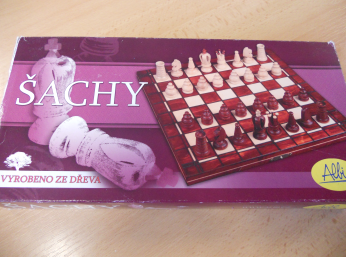 Počet hráčů:  2Věk:  4 +Hrací doba: 30 min. +Cena:  399,- KčAnotace:Šachy jsou jedna z nejoblíbenějších deskových her na světě.Získaly si mnoho příznivců různého věku ze všech koutů světa a právem jsou označovány jako „hra královská“.Šachy jsou z kvalitního dřeva a ekologických materiálů.Rozměry: šachovnice 320 mm x 320 mm                  výška krále 65 mm                  šířka políčka 30 mmHra obsahuje:32 figurek1 dřevěná otevírací šachovnices polstrovaným uložením figurek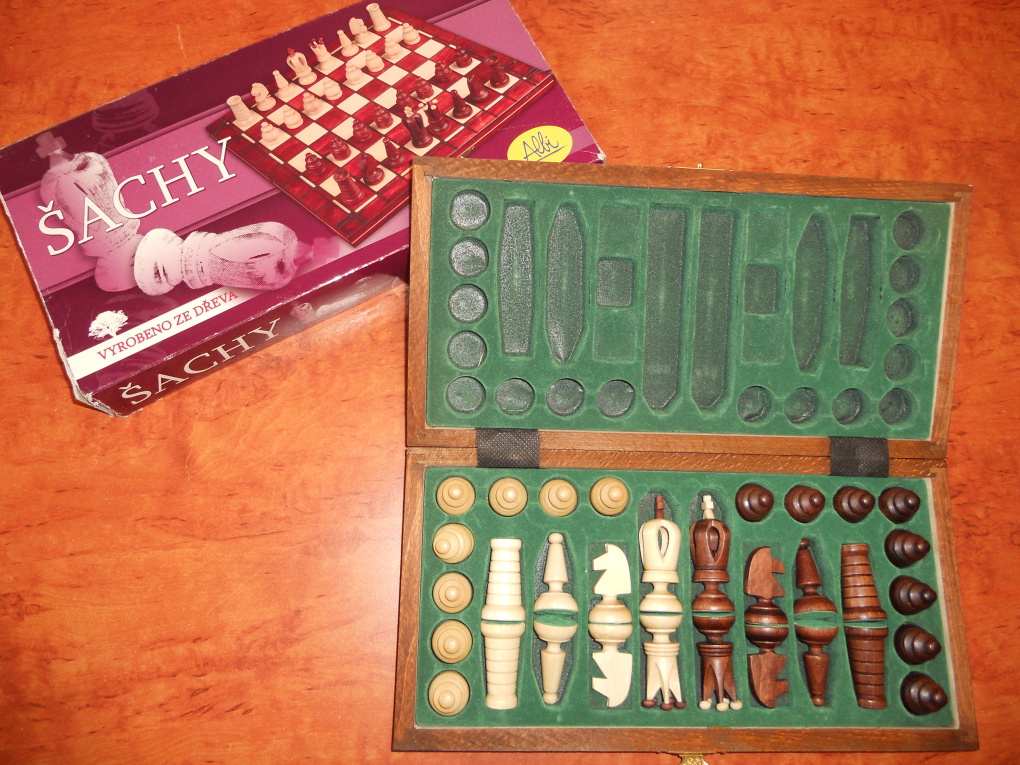 